INFORMACJA O STOSOWANIU MONITORINGU WIZYJNEGO NA TERENIE PLACÓWKI(WZÓR)Dyrektor Ogólnokształcącej Szkoły Muzycznej I st. im. prof. Marka Jasińskiego w Szczecinie  na podstawie art. 108a ust. 7 ustawy z dnia 14 grudnia 2016 r. – Prawo oświatowe (Dz. U. z 2019 r. poz. 1148, ze zm.) informuje Panią/Pana o tym, iż na terenie Ogólnokształcącej Szkoły Muzycznej I st. im. prof. Marka Jasińskiego w Szczecinie  stosowany jest monitoring wizyjny.Poniżej zamieszcza się klauzulę informacyjną dla osób pozostających w zasięgu monitoringu: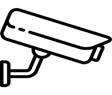 OBIEKT MONITOROWANYAdministratorem Państwa danych osobowych jest Ogólnokształcąca Szkoła Muzyczna I st. im. prof. Marka Jasińskiego w Szczecinie Z Administratorem można skontaktować się listownie: ul. Bol. Śmiałego 42-43, 70-351 Szczecin, e-mailowo: osmis@miasto.szczecin.pl oraz telefonicznie: +48 91 48 44 324Z Inspektorem Ochrony Danych  oraz jego zastępcą można się skontaktować e-mailowo: iod@spnt.pl oraz telefonicznie: +48 91 85 22 093. Dane osobowe są przetwarzane w celu prowadzenia działań w zakresie zachowania bezpieczeństwa i porządku w placówce, na podstawie art. 6 ust. 1 lit. e RODO oraz art. 108a ustawy z dnia 14 grudnia 2016 r. - Prawo oświatowe w zw. z art. 68 ust. 1 pkt 6.Odbiorcami danych są upoważnieni pracownicy Administratora, podmioty, którym należy udostępnić dane osobowe w celu wykonania obowiązku prawnego, a także podmioty, którym dane zostaną powierzone do zrealizowania celów przetwarzania.Dane osobowe pozyskane w drodze monitoringu będą przechowywane do 3 miesięcy od dnia nagrania.Mają Państwo prawo żądania od Administratora dostępu do swoich danych osobowych, ich sprostowania, usunięcia lub ograniczenia przetwarzania, prawo do wniesienia sprzeciwu wobec przetwarzania, a także prawo do przenoszenia danych.Mają Państwo prawo wnieść skargę do organu nadzorczego, którym jest Prezes Urzędu Ochrony Danych Osobowych, jeśli uznają Państwo, iż przetwarzanie przez Administratora Państwa danych osobowych narusza przepisy dot. ochrony danych osobowych.Podanie danych osobowych jest obowiązkowe. Niepodanie danych skutkuje odmową wstępu na teren placówki.……………………………………data i podpis dyrektoraOświadczam, iż zostałem/-łam poinformowana przed dopuszczeniem do wykonywania obowiązków służbowych na piśmie o stosowaniu monitoringu w Ogólnokształcącej Szkole Muzycznej I st. im. prof. Marka Jasińskiego w Szczecinie……………………………………data i podpis pracownika